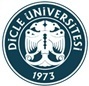 DİCLE ÜNİVERSİTESİATATÜRK SAĞLIK HİZMETLERİ MESLEK YÜKSEKOKULUANESTEZİ PROGRAMI 2021-2022 BAHAR YARIYILI SINAV TAKVİMİDERS KODUDERS ADIÖğr SayısıDERSLİK(KOD)GÖZETMENLERDÖNEM SONU SINAVDÖNEM SONU SINAVBÜTÜNLEME SINAVIBÜTÜNLEME SINAVIDERS SORUMLU ÖĞR .ELM.ÖN LİSANS PROGRAMIDERS KODUDERS ADIÖğr SayısıDERSLİK(KOD)GÖZETMENLERTARİHSAATTARİHSAATDERS SORUMLU ÖĞR .ELM.ÖN LİSANS PROGRAMI1 SINIF1 SINIF1 SINIF1 SINIF1 SINIF1 SINIF1 SINIF1 SINIF1 SINIF1 SINIF1 SINIFANS-010Deontoloji ve Etik81D BLOK 8-9ÇİĞDEM DİNÇER31.05.202209,0014.06.202210,30ÖĞR.GÖR.ŞENAY DEVECİANESTEZİANS-004Anestezik Farmakoloji 90A BLOK – 3 - 2ÇİĞDEM DİNÇER31.05.202210,0014.06.202214,00DR.ÖĞR.ÜYESİ ZEYNEP ERDOĞMUŞ ÖZGENANESTEZİANS-002Anestezi Teknikleri Uygulama177A BLOK 5ÇİĞDEM DİNÇER01.06.202209,0015.06.202209,30ÖĞR.GÖR.NERMİN UYURDAĞANESTEZİİNG102Temel İngilizce 235A BLOK 430-05-202210,0017.06.202216:00OKT.BANU CENGİZANESTEZİANS-006Anestezi Cihazı Ve Ekipmanları82A BLOK-5BİRCAN ÇEKEN TOPTANCI02.06.202209,0016.06.202209,30DR.ÖĞR.Ü.AYHAN KAYDUANESTEZİANS-008Hastalıklar Bilgisi79A BLOK 5ZÜHAL KESKİN03.06.202209,0016.06.202214,00ÖĞR.GÖR.MEHMET ALİ ŞENANESTEZİTUR102Türk Dili 271A BLOK-2-3-4-5-6-7D BLOK-8-9-10C BLOK-11AHMET TANRIKULU/ZEKİYE ERTEN/M.ALİ ŞEN NERMİN UYURDAĞ/EDA YAKIT/MERAL KARAKOÇ/SEVİNÇ AYDIN/ŞENAY DEVECİ /BİRCAN ÇEKEN TOPTANCI /ZÜHAL KESKİN10-06-202214:0017-06-202214:00ÖĞR.GÖR.SERAP TANYILDIZANESTEZİTAR102Atatürk İlke  İnkılap Tarihi 272A BLOK-507.06.202209:0020.06.202216,00DR.ÖĞR.ÜY.BEDRETTİN KOLAÇANESTEZİ2 SINIF2 SINIF2 SINIF2 SINIF2 SINIF2 SINIF2 SINIF2 SINIF2 SINIF2 SINIF2 SINIFSEÇ-010Çevre Sağlığı66A BLOK 6 -7)C Blok 11AHMET TANRIKULU/ FERHAT ÇELİK /M.ALİ ŞEN NERMİN UYURDAĞ/ ZEKİYE ERTEN / ÇİĞDEM DİNÇER / REYYAN KAVAK YÜRÜK30.05.202214:3013.06.202214:30PROF.DR.ALİ CEYLANANESTEZİSEÇ-016Halk Sağlığı1A BLOK – 5-3ROJAN GÜMÜŞ/BİRCAN ÇEKEN TOPTANCI / MERAL KARAKOÇ/ EDA YAKIT AK31.05.202214:0017.06.202213,00PROF.DR.GÜNAY SAKAANESTEZİSEÇ-014Araştırma Teknikleri72A BLOK 5BİRCAN ÇEKEN TOPTANCI01.06.202215:0015.06.202215,00DOÇ.DR.ROJAN GÜMÜŞANESTEZİANS-012Klinik Anestezi Uygulama76A BLOK-6-7AHMET TANRIKULU02.06.202213:0013,04,202214,00PROF.DR.FEYZİ ÇELİK    ANESTEZİSEÇ-018Hasta Bakımında Temel Uygula74A BLOK 5-6-7ABDULKADİR AYDIN/ / ÇİĞDEM DİNÇER / FERHAT ÇELİK/ROJAN GÜMÜŞ/ REYYAN KAVAK YÜRÜK02.06.202215:0016.06.202215,30ÖĞR.GÖR.NERMİN UYURDAĞANESTEZİDİCLE ÜNİVERSİTESİATATÜRK SAĞLIK HİZMETLERİ MESLEK YÜKSEKOKULUTIBBİ DOKÜMANTASYON VE SEKRETERLİK PROGRAMI 2021-2022 BAHAR YARIYILI SINAV TAKVİMİDERS KODUDERS ADIÖğr SayısıDERSLİK(KOD)GÖZETMENLERDÖNEM SONU SINAVDÖNEM SONU SINAVBÜTÜNLEME SINAVIBÜTÜNLEME SINAVIDERS SORUMLU ÖĞR .ELM.ÖN LİSANS PROGRAMIDERS KODUDERS ADIÖğr SayısıDERSLİK(KOD)GÖZETMENLERTARİHSAATTARİHSAATDERS SORUMLU ÖĞR .ELM.ÖN LİSANS PROGRAMI1 SINIF1 SINIF1 SINIF1 SINIF1 SINIF1 SINIF1 SINIF1 SINIF1 SINIF1 SINIF1 SINIFTDS-010Sağlık Bilgi Sistemleri73A BLOK - 5ZEKİYE ERTEN30.05.202209,0013.06.202209,00ÖĞR.GÖR.AHMET TANRIKULUTIBBİ DOKÜMANTASYON VE SEKRETERLİKTDS-006Klavye Kullanım Teknikl73D Blok 8 - 9ZEKİYE SEVİNÇ AYDIN30.05.202210,0013.06.202209,30ÖĞR.GÖR.AHMET TANRIKULUTIBBİ DOKÜMANTASYON VE SEKRETERLİKTDS-004Sağlık Hizmetleri Yönetimi68A BLOK – 3 - 2AHMET TANRIKULU31.05.202209,0014,06,202210,00ÖĞR.GÖR.ZEKİYE ERTENTIBBİ DOKÜMANTASYON VE SEKRETERLİKTDS-008Hastalıklar Bilgisi66D BLOK 8-9AHMET TANRIKULU03.06.202209,0015,06,202210,00ÖĞR.GÖR. M.ALİ ŞENTIBBİ DOKÜMANTASYON VE SEKRETERLİKTDS-012Biyoistatistik67A BLOK-6-7.ZEKİYE ERTEN02.06.202209,0016.06.202209,00DR.ÖĞR.ÜYESİ DAMLA BARLAKTIBBİ DOKÜMANTASYON VE SEKRETERLİKİNG102Temel İngilizce 234D BLOK 1031.05.202210,0014.06.202216:00OKT.TUBA GEZERTIBBİ DOKÜMANTASYON VE SEKRETERLİKTDS-002Tıbbi Dokümantasyon 270A BLOK 2-3MERAL KARAKOÇ03.06.202210.0017.06.202209,00ÖĞR.GÖR.ÇİĞDEM DİNÇERTIBBİ DOKÜMANTASYON VE SEKRETERLİKTUR102Türk Dili 252A BLOK-2-3-4-5-6-7D BLOK-8-9-10C BLOK-11AHMET TANRIKULU/ZEKİYE ERTEN/M.ALİ ŞEN NERMİN UYURDAĞ/EDA YAKIT/MERAL KARAKOÇ /SEVİNÇ AYDIN/ŞENAY DEVECİ /BİRCAN ÇEKEN TOPTANCI /ZÜHAL KESKİN10-06-202214:0017-06-202214:00ÖĞR.GÖR.SERAP TANYILDIZTIBBİ DOKÜMANTASYON VE SEKRETERLİKTAR102Atatürk İlke  İnkılap Tarihi 253A BLOK-507.06.202214.0020.06.202216,00DR.ÖĞR.ÜY.BEDRETTİN KOLAÇTIBBİ DOKÜMANTASYON VE SEKRETERLİK2 SINIF2 SINIF2 SINIF2 SINIF2 SINIF2 SINIF2 SINIF2 SINIF2 SINIF2 SINIF2 SINIFTDS-016Hastalıkların Kodlanması 65A blok 6-7ZEKİYE ERTEN30.05.202213.0013.06.202213,30PROF.DR.ALİ CEYLANTIBBİ DOKÜMANTASYON VE SEKRETERLİKSEÇ-010Çevre Sağlığı32A BLOK 6 -7)C Blok 11AHMET TANRIKULU/ FERHAT ÇELİK /M.ALİ ŞEN NERMİN UYURDAĞ/ ZEKİYE ERTEN / ÇİĞDEM DİNÇER / REYYAN KAVAK YÜRÜK30.05.202214:3013.06.202214:30PROF.DR.ALİ CEYLANTIBBİ DOKÜMANTASYON VE SEKRETERLİKSEÇ-016Halk Sağlığı23A BLOK – 5-3ROJAN GÜMÜŞ/BİRCAN ÇEKEN TOPTANCI /MERAL KARAKOÇ/ EDA YAKIT AK31.05.202214:0014,06,202209,00PROF.DR.GÜNAY SAKATIBBİ DOKÜMANTASYON VE SEKRETERLİKSEÇ-014Araştırma Teknikleri36A BLOK – 231.05.202213.0014,06,202213,00DOÇ.DR.ROJAN GÜMÜŞTIBBİ DOKÜMANTASYON VE SEKRETERLİKSEÇ-018Hasta Bakımında Temel Uygul30A BLOK 4-6ABDULKADİR AYDIN / ÇİĞDEM DİNÇER / FERHAT ÇELİK/ REYYAN KAVAK YÜRÜK01.06.202215.0015.06.202215:00ÖĞR.GÖR.NERMİN UYURDAĞTIBBİ DOKÜMANTASYON VE SEKRETERLİKSEÇ-012Temel Afet Bilinci7A BLOK 4-5-6DOÇ.DR ROJAN GÜMÜŞÖĞR.GÖR DEMET SÜER  TÜMEN01.06.202213.0015.06.202213:30PROF.DR.ORHAN KAVAKTIBBİ DOKÜMANTASYON VE SEKRETERLİKSEÇ-022Temel Sağlık40A BLOK-5ZEKİYE SEVİNÇ AYDIN02.06.202216:0016.06.202211,00ÖĞR.GÖR.MEHMET ALİ ŞENTIBBİ DOKÜMANTASYON VE SEKRETERLİKTDS-018Mesleki Etik54A BLOK 3ZEKİYE ERTEN03.06.202211,0017.06.202211,00ÖĞR.GÖR.ŞENAY DEVECİTIBBİ DOKÜMANTASYON VE SEKRETERLİKTDS-014Mesleki Uygulamalar65A BLOK 5ZEKİYE ERTEN03.06.202213.0017.06.202210,00ÖĞR.GÖR.ÇİĞDEM BİNBAYTIBBİ DOKÜMANTASYON VE SEKRETERLİKDİCLE ÜNİVERSİTESİATATÜRK SAĞLIK HİZMETLERİ MESLEK YÜKSEKOKULUORTOPEDİK PROTEZ VE ORTEZ PROGRAMI 2021-2022 BAHAR YARIYILI SINAV TAKVİMİDERS KODUDERS ADIÖğr SayısıDERSLİK(KOD)GÖZETMENLERDÖNEM SONU SINAVDÖNEM SONU SINAVBÜTÜNLEME SINAVIBÜTÜNLEME SINAVIDERS SORUMLU ÖĞR .ELM.ÖN LİSANS PROGRAMIDERS KODUDERS ADIÖğr SayısıDERSLİK(KOD)GÖZETMENLERTARİHSAATTARİHSAATDERS SORUMLU ÖĞR .ELM.ÖN LİSANS PROGRAMI1 SINIF1 SINIF1 SINIF1 SINIF1 SINIF1 SINIF1 SINIF1 SINIF1 SINIF1 SINIF1 SINIFPRO-008Mesleki Teknoloji 254A BLOK - 6ZÜHAL KESKİN 30.05.202209,0013.06.202209,00DR.ÖĞR.ÜYESİ ŞÜKRÜ  ÇETİNKAYAORTOPEDİK PROTEZ VE ORTEZPRO-012Psikososyal Rehabilitasyon50A BLOK - 2.ŞENAY DEVECİ30.05.202210,0013.06.202211:00DOÇ.DR.ÖZGÜR ALTINDAĞORTOPEDİK PROTEZ VE ORTEZPRO-002Proteze Giriş 154A BLOK – 4ABDULKADİR AYDIN31.05.202209,0014.06.202211,00ÖĞR.GÖR.ZEKİYE SEVİNÇ AYDINORTOPEDİK PROTEZ VE ORTEZPRO-006Malzeme Bilgisi 255A BLOK – 6ABDULKADİR AYDIN02.06.202210,0016.06.202216,00ÖĞR.GÖR.ZEKİYE SEVİNÇ AYDINORTOPEDİK PROTEZ VE ORTEZPRO-004Orteze Giriş 153A BLOK 4ABDULKADİR AYDIN01.06.202209,0015.06.202209,00ÖĞR.GÖR.ZEKİYE SEVİNÇ AYDINORTOPEDİK PROTEZ VE ORTEZPRO-014Kas İskelet Hastalıkları51A BLOK 2ABDULKADİR AYDIN01.06.202210,0014.06.202210,00ÖĞR.GÖR.ZEKİYE SEVİNÇ AYDINORTOPEDİK PROTEZ VE ORTEZPRO-010Kinezyoloji-Biyomekanik55A BLOK-4ZEKİYE SEVİNÇAYDIN 02.06.202209,0016.06.202209,30DOÇ.DR.ABDULKADİR AYDINORTOPEDİK PROTEZ VE ORTEZİNG102Temel İngilizce 233A BLOK-431.05.202211:0015.06.202216,00OKT.BANU CENGİZORTOPEDİK PROTEZ VE ORTEZTUR102Türk Dili 238A BLOK-2-3-4-5-6-7D BLOK-8-9-10C BLOK-11AHMET TANRIKULU/ZEKİYE ERTEN ZÜHAL KESKİN /NERMİN UYURDAĞ /EDA YAKIT AK / MERAL KARAKOÇ / SEVİNÇ AYDIN /ŞENAY DEVECİBİRCAN ÇEKEN TOPTANCI/M.ALİ ŞEN10-06-202214:0017-06-202214:00ÖĞR.GÖR.SERAP TANYILDIZORTOPEDİK PROTEZ VE ORTEZTAR102Atatürk İlke  İnkılap Tarihi 239A BLOK-507.06.202213:0020.06.202216:00DR.ÖĞR.ÜY.BEDRETTİN KOLAÇORTOPEDİK PROTEZ VE ORTEZ2 SINIF2 SINIF2 SINIF2 SINIF2 SINIF2 SINIF2 SINIF2 SINIF2 SINIF2 SINIF2 SINIFPRO-020Klinik Uygulama54A BLOK - 5ABDULKADİR AYDIN30.05.202213,0016.06.202214,30ÖĞR.GÖR.ZEKİYE SEVİNÇ AYDINORTOPEDİK PROTEZ VE ORTEZSEÇ-010Çevre Sağlığı21A BLOK 6 -7)C Blok 11AHMET TANRIKULU/ FERHAT ÇELİK /M.ALİ ŞEN NERMİN UYURDAĞ/ ZEKİYE ERTEN / ÇİĞDEM DİNÇER / REYYAN KAVAK YÜRÜK30.05.202214:3013.06.202214:30PROF.DR.ALİ CEYLANORTOPEDİK PROTEZ VE ORTEZPRO-018Ortez 253A BLOK – 3ZEKİYE SEVİNÇAYDIN 31.05.202213,0014.06.202213,30DR.ÖĞR.ÜYESİ ABDULKADİR AYDINORTOPEDİK PROTEZ VE ORTEZPRO-016Protez 255A BLOK – 4ZEKİYE SEVİNÇAYDIN 31.05.202214,0015.06.202213,00DR.ÖĞR.ÜYESİ ABDULKADİR AYDINORTOPEDİK PROTEZ VE ORTEZSEÇ-018Hasta Bakımında Temel Uygula48A BLOK 5-6-7ABDULKADİR AYDIN / ÇİĞDEM DİNÇER / FERHAT ÇELİK/ROJAN GÜMÜŞ/ REYYAN KAVAK YÜRÜK02.06.202215:0016.06.202215,30ÖĞR.GÖR.NERMİN UYURDAĞORTOPEDİK PROTEZ VE ORTEZSEÇ-022Temel Sağlık53A BLOK-5ZEKİYE SEVİNÇAYDIN 02.06.202216:0014.06.202211,00ÖĞR.GÖR.MEHMET ALİ ŞENORTOPEDİK PROTEZ VE ORTEZPRO-238Protezde Biyomekanik Prensipl103.06.202210:0017.06.202213,00DR.ÖĞR.ÜYESİ ABDULKADİR AYDINORTOPEDİK PROTEZ VE ORTEZSEÇ-024Mesleki Etik46A BLOK-6MEHMET ALİ ŞEN03.06.202213.0015.06.202212:30ÖĞR.GÖR.ŞENAY DEVECİORTOPEDİK PROTEZ VE ORTEZDİCLE ÜNİVERSİTESİATATÜRK SAĞLIK HİZMETLERİ MESLEK YÜKSEKOKULUTIBBİ GÖRÜNTÜLEME TEKNİKLERİ PROGRAMI 2021-2022 BAHAR YARIYILI SINAV TAKVİMİDERS KODUDERS ADIÖğr SayısıDERSLİK(KOD)GÖZETMENLERDÖNEM SONU SINAVDÖNEM SONU SINAVBÜTÜNLEME SINAVIBÜTÜNLEME SINAVIDERS SORUMLU ÖĞR .ELM.ÖN LİSANS PROGRAMIDERS KODUDERS ADIÖğr SayısıDERSLİK(KOD)GÖZETMENLERTARİHSAATTARİHSAATDERS SORUMLU ÖĞR .ELM.ÖN LİSANS PROGRAMI1 SINIF1 SINIF1 SINIF1 SINIF1 SINIF1 SINIF1 SINIF1 SINIF1 SINIF1 SINIF1 SINIFRAD-012Temel Bilgi Teknoloji54A BLOK – 4NERMİN UYURDAĞ31.05.202210:0014,06,202211:00ÖĞR.GÖR.AHMET TANRIKULUTIBBİ GÖRÜNTÜLEME TEKNİKLERİRAD-002Radyolojik Anatomi64A BLOK 6 -7 MEHMET ALİ ŞEN30.05.202211:0013,06,202209:30DR.ÖĞR.ÜYESİ. M.AKİF DENİZTIBBİ GÖRÜNTÜLEME TEKNİKLERİRAD-006Radyasyon Güvenliği ve Korun64D BLOK 8-9MEHMET ALİ ŞEN01.06.202211:0015,06,202211:40DR.ÖĞR.ÜY.REYYAN KAVAK YÜRÜKTIBBİ GÖRÜNTÜLEME TEKNİKLERİRAD-010Sağlık Yönetimi63A BLOK 6-7MEHMET ALİ ŞEN01.06.202214:0015,06,202211:00ÖĞR.GÖR.ZEKİYE ERTENTIBBİ GÖRÜNTÜLEME TEKNİKLERİİNG102Temel İngilizce 230A BLOK-431.05.202214:0014.06.202214:30OKT.TUBA GEZERTIBBİ GÖRÜNTÜLEME TEKNİKLERİRAD-008Temel Sağlık67A BLOK-6-7NERMİN UYURDAĞ-AHMET YİĞİT02.06.202216:0016,06,202213:00ÖĞR.GÖR.MEHMET ALİ ŞENTIBBİ GÖRÜNTÜLEME TEKNİKLERİRAD-004Tıbbi Görüntüleme 263A BLOK 5BİRCAN ÇEKEN TOPTANCI03.06.202211:0017,06,202209:00PROF.DR.AŞUR UYARTIBBİ GÖRÜNTÜLEME TEKNİKLERİTUR102Türk Dili 252A BLOK-2-3-4-5-6-7D BLOK-8-9-10C BLOK-11AHMET TANRIKULU/ZEKİYE ERTEN ZÜHAL KESKİN /NERMİN UYURDAĞEDA YAKIT / MERAL KARAKOÇSEVİNÇ AYDIN /ŞENAY DEVECİBİRCAN ÇEKEN TOPTANCI/M.ALİ ŞEN10-06-202214:0017-06-202214:00ÖĞR.GÖR.SERAP TANYILDIZTIBBİ GÖRÜNTÜLEME TEKNİKLERİTAR102Atatürk İlke  İnkılap Tarihi 253A BLOK-507.06.202215:0020.06.202216:00DR.ÖĞR.ÜY.BEDRETTİN KOLAÇTIBBİ GÖRÜNTÜLEME TEKNİKLERİ2 SINIF2 SINIF2 SINIF2 SINIF2 SINIF2 SINIF2 SINIF2 SINIF2 SINIF2 SINIF2 SINIFRAD-016Nükleer Tıp73C Blok - 11D Blok-10MEHMET ALİ ŞEN30.05.202210:0013,06,202211:00DR.ÖĞR.ÜY.ŞADİYE ALTUN TUZCUTIBBİ GÖRÜNTÜLEME TEKNİKLERİSEÇ-010Çevre Sağlığı59A BLOK 5-6C Blok 11AHMET TANRIKULU/ FERHAT ÇELİK /M.ALİ ŞEN NERMİN UYURDAĞ/ ZEKİYE ERTEN / ÇİĞDEM DİNÇER / REYYAN KAVAK YÜRÜK30.05.202214:3013.06.202214:30PROF.DR.ALİ CEYLANTIBBİ GÖRÜNTÜLEME TEKNİKLERİSEÇ-018Hasta Bakımında Temel Uyg12A BLOK – 3ABDULKADİR AYDIN - ÇİĞDEM DİNÇER - ROJAN GÜMÜŞ -31.05.202211:0014.06.202212:30ÖĞR.GÖR.NERMİN UYURDAĞTIBBİ GÖRÜNTÜLEME TEKNİKLERİSEÇ-016Halk Sağlığı57A BLOK – 5-3ROJAN GÜMÜŞ/BİRCAN ÇEKEN TOPTANCI / MERAL KARAKOÇ/ EDA YAKIT AK31.05.202214:0014,06,202209,00PROF.DR.GÜNAY SAKATIBBİ GÖRÜNTÜLEME TEKNİKLERİSEÇ-014Araştırma Teknikleri11A BLOK 701.06.202211:0015.06.202215,30DOÇ.DR.ROJAN GÜMÜŞTIBBİ GÖRÜNTÜLEME TEKNİKLERİSEÇ-012Temel Afet Bilinci64A BLOK 4-5-6DOÇ.DR ROJAN GÜMÜŞÖĞR.GÖR DEMET SÜER  TÜMEN01.06.202213.0015.06.202213:30PROF.DR.ORHAN KAVAKTIBBİ GÖRÜNTÜLEME TEKNİKLERİRAD-014Tıbbi Görüntüleme 473A BLOK-2-3NERMİN UYURDAĞ02.06.202209:0016,06,202209:00PROF.DR.AŞUR UYARTIBBİ GÖRÜNTÜLEME TEKNİKLERİDİCLE ÜNİVERSİTESİATATÜRK SAĞLIK HİZMETLERİ MESLEK YÜKSEKOKULUTIBBİ LABORATUAR TEKNİKLERİ PROGRAMI 2021-2022 BAHAR YARIYILI SINAV TAKVİMİDERS KODUDERS ADIÖğr SayısıDERSLİK(KOD)GÖZETMENLERDÖNEM SONU SINAVDÖNEM SONU SINAVBÜTÜNLEME SINAVIBÜTÜNLEME SINAVIDERS SORUMLU ÖĞR .ELM.ÖN LİSANS PROGRAMIDERS KODUDERS ADIÖğr SayısıDERSLİK(KOD)GÖZETMENLERTARİHSAATTARİHSAATDERS SORUMLU ÖĞR .ELM.ÖN LİSANS PROGRAMI1 SINIF1 SINIF1 SINIF1 SINIF1 SINIF1 SINIF1 SINIF1 SINIF1 SINIF1 SINIF1 SINIFLAB-006Tıbbi Biyoloji ve Genetik64A BLOK 6 -7 DEMET SÜER TÜMEN30,05,202210.0013,06,202209,30PROF.DR.MAHMUT BALKANTIBBİ LABORATUAR TEKNİKLERİLAB-008Anatomi56A BLOK - 2EDA YAKIT AK30,05,202213.3013,06,202213,00PROF.DR.VATAN KAVAKTIBBİ LABORATUAR TEKNİKLERİLAB-002Klinik Biyokimya65A BLOK 6 -7 DEMET SÜER TÜMEN31,05,202209.0014,06,202211,45DR.ÖĞR.ÜYESİ REVŞA  EVİN CANPOLATTIBBİ LABORATUAR TEKNİKLERİLAB-004Klinik Mikrobiyoloji71A BLOK 5FERHAT ÇELİK01,06,202210.0015,06,202209,30DR.ÖĞR.ÜYESİ NİDA ÖZCANTIBBİ LABORATUAR TEKNİKLERİLAB-012İletişim ve Etik71D BLOK 8-9EDA YAKIT AK01,06,202213.0015,06,202216,00ÖĞR.GÖR.ŞENAY DEVECİTIBBİ LABORATUAR TEKNİKLERİLAB-010Histoloji70A BLOK-6-7EDA YAKIT AK02,06,202210.0016,06,202209,30DR.ÖĞR.ÜY.EBRU GÖKALP ÖZKORKMAZTIBBİ LABORATUAR TEKNİKLERİİNG102Temel İngilizce 234D BLOK 931.05.202213.3017.06.202216:00OKT ZUHAL ÖZDEMİRTIBBİ LABORATUAR TEKNİKLERİTUR102Türk Dili 255A BLOK-2-3-4-5-6-7D BLOK-8-9-10C BLOK-11AHMET TANRIKULU/ZEKİYE ERTEN ZÜHAL KESKİN /NERMİN UYURDAĞEDA YAKIT / MERAL KARAKOÇSEVİNÇ AYDIN /ŞENAY DEVECİBİRCAN ÇEKEN TOPTANCI/M.ALİ ŞEN10-06-202214:0017-06-202214:00ÖĞR.GÖR.SERAP TANYILDIZTIBBİ LABORATUAR TEKNİKLERİTAR102Atatürk İlke  İnkılap Tarihi 258A BLOK-507.06.202216.0020.06.202216:00DR.ÖĞR.ÜY.BEDRETTİN KOLAÇTIBBİ LABORATUAR TEKNİKLERİ2 SINIF2 SINIF2 SINIF2 SINIF2 SINIF2 SINIF2 SINIF2 SINIF2 SINIF2 SINIF2 SINIFLAB-016İş Sağlığı ve Güvenliği55A BLOK 3- 2EDA YAKIT AK30,06,202212,3013.06.202214,00DR.ÖĞR.ÜYESİ REYYAN KAVAK YÜRÜKTIBBİ LABORATUAR TEKNİKLERİSEÇ-010Çevre Sağlığı48A BLOK 5-6C Blok 11AHMET TANRIKULU/ FERHAT ÇELİK /M.ALİ ŞEN NERMİN UYURDAĞ/ ZEKİYE ERTEN / ÇİĞDEM DİNÇER / REYYAN KAVAK YÜRÜK30.05.202214:3013.06.202214:30PROF.DR.ALİ CEYLANTIBBİ LABORATUAR TEKNİKLERİSEÇ-014Araştırma Teknikleri52A BLOK – 2REYYAN KAVAK YÜRÜK31.05.202210.3014,06,202211,00DOÇ.DR.ROJAN GÜMÜŞTIBBİ LABORATUAR TEKNİKLERİSEÇ-016Halk Sağlığı13A BLOK – 5-3ROJAN GÜMÜŞ/BİRCAN ÇEKEN TOPTANCI / MERAL KARAKOÇ/ EDA YAKIT AK31.05.202214:3014,06,202209,00PROF.DR.GÜNAY SAKATIBBİ LABORATUAR TEKNİKLERİLAB-014İmmunoloji ve Seroloji74A BLOK 2-3EDA YAKIT AK01,06,202213.3015.06.202213,30DOÇ.DR.SAVAŞ KAYATIBBİ LABORATUAR TEKNİKLERİLAB-018Moleküler Biyolojik Yöntem72A BLOK 2-3DEMET SÜER TÜMEN01,06,202214.3016.06.202214,30PROF.DR. VEYSEL TOLANTIBBİ LABORATUAR TEKNİKLERİSEÇ-018Hasta Bakımında Temel Uygula15A BLOK 5-6-7ABDULKADİR AYDIN / ÇİĞDEM DİNÇER / FERHAT ÇELİK/ REYYAN KAVAK YÜRÜK02.06.202215:0016.06.202215,30ÖĞR.GÖR.NERMİN UYURDAĞTIBBİ LABORATUAR TEKNİKLERİSEÇ-022Temel Sağlık65A BLOK-3-4EDA YAKIT AK-DEMET SÜER TÜMEN02.06.202216:0015.06.202212:30ÖĞR.GÖR.MEHMET ALİ ŞENTIBBİ LABORATUAR TEKNİKLERİLAB-020Tıbbi..Laboratuar Uygulama 275A BLOK 5AHMET TANRIKULU03,06,202210.0017,06,202210,00DOÇ.DR.İBRAHİM KAPLANTIBBİ LABORATUAR TEKNİKLERİATATÜRK SAĞLIK HİZMETLERİ MESLEK YÜKSEKOKULUDİYALİZ PROGRAMI 2021-2022 BAHAR YARIYILI SINAV TAKVİMİDERS KODUDERS ADIÖğr SayısıDERSLİK(KOD)GÖZETMENLERDÖNEM SONU SINAVDÖNEM SONU SINAVBÜTÜNLEME SINAVIBÜTÜNLEME SINAVIDERS SORUMLU ÖĞR .ELM.ÖN LİSANS PROGRAMIDERS KODUDERS ADIÖğr SayısıDERSLİK(KOD)GÖZETMENLERTARİHSAATTARİHSAATDERS SORUMLU ÖĞR .ELM.ÖN LİSANS PROGRAMI1 SINIF1 SINIF1 SINIF1 SINIF1 SINIF1 SINIF1 SINIF1 SINIF1 SINIF1 SINIF1 SINIFDİY-008Biyomedikal Teknoloji65A BLOK – 3 - 4ROJAN GÜMÜŞ30,05,202211,0013,06,202210:30DR.ÖĞR.ÜYESİ REYYAN KAVAK YÜRÜKDİYALİZDİY-006Cerrahi Hastalıklar65A BLOK – 3 - 4REYYAN KAVAK YÜRÜK30,05,202212,0013,06,202213.00ÖĞR.GÖR.EDA YAKITDİYALİZDİY-010Temel Bil.Teknoloji 262D BLOK 8-9AHMET TANRIKULU31,05,202211,0014,06,202209:00ÖĞR.GÖR.AHMET TANRIKULUDİYALİZDİY-012Biyofizik	65A BLOK – 3 - 4ROJAN GÜMÜŞ31,05,202212,0014,06,202213.00DR.ÖĞR.ÜYESİ REYYAN KAVAK YÜRÜKDİYALİZDİY-002Farmakoloji62A BLOK 2-3ŞENAY DEVECİ01,06,202211,0015,06,202210:00DR.ÖĞ.ÜY.MERVE ŞEYDA KAYADİYALİZİNG102Temel İngilizce 247A BLOK 2.ŞENAY DEVECİ03.06.202216:0017.06.202216:00OKT.TUBA GEZERDİYALİZDİY-014Diyaliz Ekipmanları Kull61A BLOK-2-7MEHMET ALİ ŞEN02,06,202211,0016.06.202209:30DR.ÖĞR.ÜY.EMRE AYDINDİYALİZDİY-016Fizyopatoloji72A BLOK-6-7MEHMET ALİ ŞEN01,06,202212,0014.06.202210:30DOÇ.DR.ULAŞ ALABALIKDİYALİZDİY-004İç Hastalıkları63D BLOK 8-9REYYAN KAVAK YÜRÜK02,06,202211,0016,06,202213:00ÖĞR.GÖR.MEHMET ALİ ŞENDİYALİZTUR102Türk Dili 259A BLOK-2-3-4-5-6-7D BLOK-8-9-10C BLOK-11AHMET TANRIKULU/ZEKİYE ERTEN  /ZÜHAL KESKİN /NERMİN UYURDAĞ / EDA YAKIT / MERAL KARAKOÇSEVİNÇ AYDIN /ŞENAY DEVECİBİRCAN ÇEKEN TOPTANCI/M.ALİ ŞEN10-06-202214:0017-06-202214:00ÖĞR.GÖR.SERAP TANYILDIZDİYALİZTAR102Atatürk İlke  İnkılap Tarihi 260A BLOK-507.06.202211:0020.06.202216,00DR.ÖĞR.ÜY.BEDRETTİN KOLAÇDİYALİZ2 SINIF2 SINIF2 SINIF2 SINIF2 SINIF2 SINIF2 SINIF2 SINIF2 SINIF2 SINIF2 SINIFDİY-022İnfeksiyon Hastalıkları60A BLOK 6 -7 ŞENAY DEVECİ30,05,202215,3013,06,202211:30ÖĞR.GÖR.EDA YAKITDİYALİZSEÇ-010Çevre Sağlığı48A BLOK 5-6C Blok 11AHMET TANRIKULU/ FERHAT ÇELİK /M.ALİ ŞEN NERMİN UYURDAĞ/ ZEKİYE ERTEN / ÇİĞDEM DİNÇER / REYYAN KAVAK YÜRÜK30.05.202214:3013.06.202214:30PROF.DR.ALİ CEYLANDİYALİZDİY-020Diyaliz Hasta RuhSağ.61A BLOK – 5ŞENAY DEVECİ31,05,202210:0014,06,202210:00DR.ÖĞR.ÜYESİ BETÜL UYARDİYALİZSEÇ-016Halk Sağlığı42A BLOK--4ROJAN GÜMÜŞ/BİRCAN ÇEKEN TOPTANCI / MERAL KARAKOÇ/ EDA YAKIT AK31.05.202214:0014,06,202211:30PROF.DR.GÜNAY SAKADİYALİZSEÇ-012Temel Afet Bilinci2A BLOK 4-5-6DOÇ.DR ROJAN GÜMÜŞÖĞR.GÖR DEMET SÜER  TÜMEN01.06.202213.0015.06.202213:30PROF.DR.ORHAN KAVAKDİYALİZSEÇ-018Hasta Bakımında Temel Uygulamala51A BLOK 4ABDULKADİR AYDIN / ÇİĞDEM DİNÇER / FERHAT ÇELİK/ REYYAN KAVAK YÜRÜK01.06.202215.0015.06.202215:00ÖĞR.GÖR.NERMİN UYURDAĞDİYALİZSEÇ-024Mesleki Etik37D BLOK 1002.06.202212,0015.06.202212:30ÖĞR.GÖR.ŞENAY DEVECİDİYALİZSEÇ-020Sağlık Hizmetleri Yöneti1A BLOK – 3 31.05.202209,0016.06.202210,00ÖĞR.GÖR.ZEKİYE ERTENDİYALİZDİY-018Diyalizde Klinik Uyg 262A BLOK 2-3NERMİN UYURDAĞ03,06,202213:0017,06,202213:00DR.ÖĞR.ÜY.EMRE AYDIN / UZM.DR.EREN EYNELDİYALİZDİCLE ÜNİVERSİTESİATATÜRK SAĞLIK HİZMETLERİ MESLEK YÜKSEKOKULUFİZYOTERAPİ PROGRAMI 2021-2022 BAHAR YARIYILI SINAV TAKVİMİDERS KODUDERS ADIÖğr SayısıDERSLİK(KOD)GÖZETMENLERDÖNEM SONU SINAVDÖNEM SONU SINAVBÜTÜNLEME SINAVIBÜTÜNLEME SINAVIDERS SORUMLU ÖĞR .ELM.ÖN LİSANS PROGRAMIDERS KODUDERS ADIÖğr SayısıDERSLİK(KOD)GÖZETMENLERTARİHSAATTARİHSAATDERS SORUMLU ÖĞR .ELM.ÖN LİSANS PROGRAMI1 SINIF1 SINIF1 SINIF1 SINIF1 SINIF1 SINIF1 SINIF1 SINIF1 SINIF1 SINIF1 SINIFFZT-008Fizyoterapi Yöntemleri 83C Blok - 11D Blok  8MERAL KARAKOÇ30,05,202209:0013.06.202208:30DR.ÖĞR.GÖR.FERHAT ÇELİKFİZYOTERAPİFZT-014İlk Yardım66A BLOK 8-9ŞENAY DEVECİ30,05,202211:0013.06.202209:30ÖĞR.GÖR.DR.EDA YAKITFİZYOTERAPİFZT-002Fonksiyonel Anatomi K.79A BLOK – 5MERAL KARAKOÇ31,05,202209:0014,06,202208:30DR.ÖĞR.GÖR.FERHAT ÇELİKFİZYOTERAPİFZT-012Fizyoloji 279A BLOK – 5MERAL KARAKOÇ31,05,202211:0014,06,202212:30DR.ÖĞR.GÖR.FERHAT ÇELİKFİZYOTERAPİFZT-010Biyokimya76A BLOK 2-3DEMET SÜER TÜMEN02,06,202209:0016,06,202210:30ÖĞR.GÖR.BİRCAN ÇEKEN TOPTANCI FİZYOTERAPİFZT-004Hidroterapi-Balneoterapi82A BLOK 5MERAL KARAKOÇ01,06,202211:0015,06,202210:30DR.ÖĞR.GÖR.FERHAT ÇELİKFİZYOTERAPİFZT-006Elektroterapi76D BLOK 8-9FERHAT ÇELİK01,06,202209:0015,06,202212:30ÖĞR.GÖR.MERAL KARAKOÇFİZYOTERAPİİNG102Temel İngilizce 236A BLOK 203.06.202211:0017.06.202216:00OKT.TUBA GEZERFİZYOTERAPİTUR102Türk Dili 254A BLOK-2-3-4-5-6-7D BLOK-8-9-10C BLOK-11AHMET TANRIKULU/ZEKİYE ERTEN  /ZÜHAL KESKİN /NERMİN UYURDAĞ EDA YAKIT / MERAL KARAKOÇSEVİNÇ AYDIN /ŞENAY DEVECİBİRCAN ÇEKEN TOPTANCI/M.ALİ ŞEN10-06-202214:0017-06-202214:00ÖĞR.GÖR.SERAP TANYILDIZFİZYOTERAPİTAR102Atatürk İlke  İnkılap Tarihi 257A BLOK-507.06.202212:0020.06.202216,00DR.ÖĞR.ÜY.BEDRETTİN KOLAÇFİZYOTERAPİ2 SINIF2 SINIF2 SINIF2 SINIF2 SINIF2 SINIF2 SINIF2 SINIF2 SINIF2 SINIF2 SINIFSEÇ-010Çevre Sağlığı32A BLOK 5-6C Blok 11AHMET TANRIKULU/ FERHAT ÇELİK /M.ALİ ŞEN NERMİN UYURDAĞ/ ZEKİYE ERTEN / ÇİĞDEM DİNÇER / REYYAN KAVAK YÜRÜK30.05.202214:3013.06.202214:30PROF.DR.ALİ CEYLANFİZYOTERAPİFZT-018Temel Bilgi Teknolojileri254A BLOK - 2NERMİN UYURDAĞ30,05,202215:3013.06.202214:30ÖĞR.GÖR.AHMET TANRIKULUFİZYOTERAPİSEÇ-016Halk Sağlığı28A BLOK 5-3ROJAN GÜMÜŞ/BİRCAN ÇEKEN TOPTANCI / MERAL KARAKOÇ/ EDA YAKIT AK31.05.202214:3014,06,202211:30PROF.DR.GÜNAY SAKAFİZYOTERAPİFZT-020Sağlık Yönetimi58A BLOK 6 -7 DEMET SÜER  TÜMEN31,05,202215:0014,06,202215:30ÖĞR.GÖR.ZEKİYE  ERTENFİZYOTERAPİFZT-016Klinik Uygulama 256A BLOK 3FERHAT ÇELİK01,06,202213:0015.06.202213:30ÖĞR.GÖR.MERAL KARAKOÇFİZYOTERAPİSEÇ-012Temel Afet Bilinci37A BLOK 4-5-6DOÇ.DR ROJAN GÜMÜŞÖĞR.GÖR DEMET SÜER  TÜMEN01.06.202213.0015.06.202213:30PROF.DR.ORHAN KAVAKFİZYOTERAPİSEÇ-018Hasta Bakımında Temel Uygulama8A BLOK 5-6-7ABDULKADİR AYDIN / ÇİĞDEM DİNÇER / FERHAT ÇELİK /REYYAN KAVAK YÜRÜK02.06.202215:0016.06.202215,30ÖĞR.GÖR.NERMİN UYURDAĞFİZYOTERAPİSEÇ-022Temel Sağlık36A BLOK-2DEMET SÜER TÜMEN02.06.202216:0016.06.202212:30ÖĞR.GÖR.MEHMET ALİ ŞENFİZYOTERAPİFZT-024Romatoloji58A BLOK -5 FERHAT ÇELİK03.06.202213:0017.06.202214:30ÖĞR.GÖR.MERAL KARAKOÇFİZYOTERAPİFZT-022Pediatri61A BLOK 6-7BİRCAN ÇEKEN TOPTANCI03.06.202210,3017,06,202210:30DR.ÖĞR.ÜYESİ ZEHRA KILINÇFİZYOTERAPİ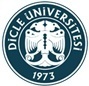 DİCLE ÜNİVERSİTESİATATÜRK SAĞLIK HİZMETLERİ MESLEK YÜKSEKOKULUAĞIZ VE DİŞ SAĞLIĞI PROGRAMI 2021-2022 BAHAR YARIYILI SINAV TAKVİMİDERS KODUDERS ADIÖğr SayısıDERSLİK(KOD)GÖZETMENLERDÖNEM SONU SINAVDÖNEM SONU SINAVBÜTÜNLEME SINAVIBÜTÜNLEME SINAVIDERS SORUMLU ÖĞR .ELM.ÖN LİSANS PROGRAMIDERS KODUDERS ADIÖğr SayısıDERSLİK(KOD)GÖZETMENLERTARİHSAATTARİHSAATDERS SORUMLU ÖĞR .ELM.ÖN LİSANS PROGRAMI1 SINIF1 SINIF1 SINIF1 SINIF1 SINIF1 SINIF1 SINIF1 SINIF1 SINIF1 SINIF1 SINIFADS-002Patoloji69A BLOK – 3 - 4DEMET SÜER TÜMEN30,05,202210:0013,06,202210,00DOÇ.DR.ULAŞ ALABALIKAĞIZ VE DİŞ SAĞLIĞIADS-018Sağlık İletişimi 67D Blok 8 - 9AHMET TANRIKULU30,05,202211:3013,06,202215,30DOÇ.DR.ROJAN GÜMÜŞAĞIZ VE DİŞ SAĞLIĞIADS-012Sterilizasyon Yönteml.67D BLOK 8-9ZÜHAL KESKİN31.05.202210,0014.06.202211.00DOÇ.DR. YALÇIN DEĞERAĞIZ VE DİŞ SAĞLIĞIİNG102Temel İngilizce 240D BLOK 831.05.202213:3014.06.202214:00OKT.BANU CENGİZAĞIZ VE DİŞ SAĞLIĞIADS-013Diş Morfolojisi63A BLOK 6-7ROJAN GÜMÜŞ01,06,202214:3015,06,202215,30PROF.DR.ALİ İHSAN ZENGİNGÜLAĞIZ VE DİŞ SAĞLIĞIADS-008İlk Yardım61A BLOK 6 ZÜHAL KESKİN01,06,202211.0015,06,202213,00ÖĞR.GÖR.DR.EDA YAKIT AKAĞIZ VE DİŞ SAĞLIĞIADS-016Klinik Bilimlere Giriş 265A BLOK-2-7ZÜHAL KESKİN02,06,202210:3016,06,202210,00DR.ÖĞR.ÜYESİ İSMET REZANİ TOPTANCIAĞIZ VE DİŞ SAĞLIĞIADS-010Bulaşıcı Hastalıklar67A BLOK 5ZÜHAL KESKİN02,06,202211:3016,06,202209,00ÖĞR.GÖR.DR.EDA YAKIT AKAĞIZ VE DİŞ SAĞLIĞIADS-004Farmakoloji65A BLOK 4-6BİRCAN ÇEKEN TOPTANCI03,06,202210:0017,06,202211,00DR.ÖĞR.ÜY.MERVE ŞEYDA KAYAAĞIZ VE DİŞ SAĞLIĞIADS-006Muayehane Yönetimi69D BLOK 8-9.BİRCAN ÇEKEN TOPTANCI03,06,202211:0018,06,202214,30DR.ÖĞRT.ÜYESİ KAMİLE ORUÇAĞIZ VE DİŞ SAĞLIĞIADS-014Sağlıkta Kalite Yönetimi68A BLOK 5REYYAN KAVAK YÜRÜK06,06,202211:3021,06,202211,00ÖĞR.GÖR.ZEKİYE ERTENAĞIZ VE DİŞ SAĞLIĞIADS-017Diş Hekimliği Araç Gereç Bilgisi63A BLOK 5REYYAN KAVAK YÜRÜK06,06,202213:3021,06,202213,30DR.ÖĞR.ÜYESİ ATILIM AKKURTAĞIZ VE DİŞ SAĞLIĞITAR102Atatürk İlke  İnkılap Tarihi 259A BLOK-507.06.202208:0020.06.202216,00DR.ÖĞR.ÜY.BEDRETTİN KOLAÇAĞIZ VE DİŞ SAĞLIĞITUR102Türk Dili 256A BLOK-2-3-4-5-6-7D BLOK-8-9-10C BLOK-11AHMET TANRIKULU/ZEKİYE ERTEN /ZÜHAL KESKİN NERMİN UYURDAĞ /EDA YAKIT / MERAL KARAKOÇSEVİNÇ AYDIN /ŞENAY DEVECİBİRCAN ÇEKEN TOPTANCI/M.ALİ ŞEN10-06-202214:0017-06-202214:00ÖĞR.GÖR.SERAP TANYILDIZAĞIZ VE DİŞ SAĞLIĞI2 SINIF2 SINIF2 SINIF2 SINIF2 SINIF2 SINIF2 SINIF2 SINIF2 SINIF2 SINIF2 SINIFSEÇ-010Çevre Sağlığı33A BLOK 6 -7)C Blok 11AHMET TANRIKULU/ FERHAT ÇELİK /M.ALİ ŞEN NERMİN UYURDAĞ/ ZEKİYE ERTEN / ÇİĞDEM DİNÇER / REYYAN KAVAK YÜRÜK30.05.202214:3013.06.202214:30PROF.DR.ALİ CEYLANAĞIZ VE DİŞ SAĞLIĞISEÇ-018Hasta Bakımında Temel Uygulama54A BLOK 3ABDULKADİR AYDIN / ÇİĞDEM DİNÇER / FERHAT ÇELİK/ROJAN GÜMÜŞ/ REYYAN KAVAK YÜRÜK31.05.202211:0016.06.202215,30ÖĞR.GÖR.NERMİN UYURDAĞAĞIZ VE DİŞ SAĞLIĞISEÇ-016Halk Sağlığı50A BLOK 5-3ROJAN GÜMÜŞ/BİRCAN ÇEKEN TOPTANCI / MERAL KARAKOÇ/ EDA YAKIT AK31.05.202214:3014,06,202209,00PROF.DR.GÜNAY SAKAAĞIZ VE DİŞ SAĞLIĞISEÇ-014Araştırma Teknikleri2A BLOK 701.06.202212:0013.06.202214,30DOÇ.DR.ROJAN GÜMÜŞAĞIZ VE DİŞ SAĞLIĞISEÇ-012Temel Afet Bilinci13A BLOK 4-5-6DOÇ.DR ROJAN GÜMÜŞÖĞR.GÖR DEMET SÜER TÜMEN01.06.202213.0015.06.202213:30PROF.DR.ORHAN KAVAKAĞIZ VE DİŞ SAĞLIĞIADS 020Klinik Uygulama 256A BLOK 6-7FERHAT ÇELİK02,06,202213.0016.06.202213.00DR.ÖĞRT.ÜYESİ MERVE YENİÇERİ ÖZATA-DR.ÖĞR.ÜY.EBRU AKLEYİNAĞIZ VE DİŞ SAĞLIĞI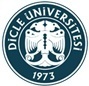 ATATÜRK SAĞLIK HİZMETLERİ MESLEK YÜKSEKOKULUDİŞ PROTEZ TEKNOLOJİSİ PROGRAMI 2021-2022 BAHAR YARIYILI SINAV TAKVİMİDERS KODUDERS ADIÖğr SayısDERSLİK(KOD)GÖZETMENLERDÖNEM SONU SINAVDÖNEM SONU SINAVBÜTÜNLEME SINAVIBÜTÜNLEME SINAVIDERS SORUMLU ÖĞR .ELM.ÖN LİSANS PROGRAMIDERS KODUDERS ADIÖğr SayısDERSLİK(KOD)GÖZETMENLERTARİHSAATTARİHSAATDERS SORUMLU ÖĞR .ELM.ÖN LİSANS PROGRAMI1 SINIF1 SINIF1 SINIF1 SINIF1 SINIF1 SINIF1 SINIF1 SINIF1 SINIF1 SINIF1 SINIFDPT-010Hassas Tutucular10A BLOK - 7 30,05,202209:0013,06,202209,30DOÇ.DR. YALÇIN DEĞERDİŞ PROTEZ TEKNOLOJİSİDPT-002Artikülatör ve Yüz Arkı76A BLOK 2 - 5ÇİĞDEM DİNÇER30,05,202211:0013,06,202211,00PROF.DR.SABİHA ZELAL ÜLKÜDİŞ PROTEZ TEKNOLOJİSİDPT-012İlk Yardım73A Blok 6-7BİRCAN ÇEKEN TOPTANCI31.05.202210:0013.06.202210:00ÖĞR.GÖR.EDA YAKITDİŞ PROTEZ TEKNOLOJİSİDPT-006Ortodonti 273D BLOK 9-10DEMET SÜER  TÜMEN03.06.202214,0017.06.202213:00DR.ÖĞR.ÜYESİ MEHMET DOĞRUDİŞ PROTEZ TEKNOLOJİSİİNG102Temel İngilizce 245A Blok - 231.05.202211:3017.06.202211,30OKT.BANU CENGİZDİŞ PROTEZ TEKNOLOJİSİDPT-005Diş Morfolojisi-264A BLOK 6-7ZEKİYE ERTEN01,06,202209:3015,06,202209,30PROF.DR.REMZİ NİGİZDİŞ PROTEZ TEKNOLOJİSİDPT-008Çiğneme Fizyolojisi72A BLOK 5NERMİN UYURDAĞ01,06,202211:3015,06,202214,30PROF.DR.ZELAL SEYFİOĞLU POLATDİŞ PROTEZ TEKNOLOJİSİDPT-004Sabit Protezler170D BLOK 8-9AHMET TANRIKULU02,06,202210:0016,06,202209,30DR. ÖĞR ÜY BERİVAN DÜNDAR YILMAZDİŞ PROTEZ TEKNOLOJİSİDPT-014Fizik73A BLOK 2-3ZÜHAL KESKİN02,06,202211:3016,06,202215,00DR.ÖĞR.ÜY.REYYAN KAVAK YÜRÜKDİŞ PROTEZ TEKNOLOJİSİTUR102Türk Dili 259A BLOK-2-3-4-5-6-7D BLOK-8-9-10C BLOK-11AHMET TANRIKULU/ZEKİYE ERTEN  ZÜHAL KESKİN /NERMİN UYURDAĞ EDA YAKIT / MERAL KARAKOÇSEVİNÇ AYDIN /ŞENAY DEVECİBİRCAN ÇEKEN TOPTANCI/M.ALİ ŞEN10-06-202214:0017-06-202214:00ÖĞR.GÖR.SERAP TANYILDIZDİŞ PROTEZ TEKNOLOJİSİTAR102Atatürk İlke  İnkılap Tar63A BLOK-507.06.202210:0020.06.202216:00DR.ÖĞR.ÜY.BEDRETTİN KOLAÇDİŞ PROTEZ TEKNOLOJİSİ2 SINIF2 SINIF2 SINIF2 SINIF2 SINIF2 SINIF2 SINIF2 SINIF2 SINIF2 SINIF2 SINIFSEÇ-010Çevre Sağlığı48A BLOK 5-6C Blok 11AHMET TANRIKULU/ FERHAT ÇELİK /M.ALİ ŞEN NERMİN UYURDAĞ/ ZEKİYE ERTEN / ÇİĞDEM DİNÇER / REYYAN KAVAK YÜRÜK30.05.202214:3013.06.202214:30PROF.DR.ALİ CEYLANDİŞ PROTEZ TEKNOLOJİSİDPT-022Çene Yüz Protezleri61A BLOK – 3 - 4BİRCAN ÇEKEN TOPTANCI30,05,202214:0013,06,202213,30PROF.DR.REMZİ NİGİZDİŞ PROTEZ TEKNOLOJİSİSEÇ-018Hasta Bakımında Temel Uygulama29A BLOK – 3 ABDULKADİR AYDIN / ÇİĞDEM DİNÇER / ROJAN GÜMÜŞ31.05.202211:0014.06.202212:30ÖĞR.GÖR.NERMİN UYURDAĞDİŞ PROTEZ TEKNOLOJİSİSEÇ-016Halk Sağlığı36A BLOK – 3 - 5ROJAN GÜMÜŞ/BİRCAN ÇEKEN TOPTANCI / MERAL KARAKOÇ/ EDA YAKIT AK31.05.202214:3017.06.202213,00PROF.DR.GÜNAY SAKADİŞ PROTEZ TEKNOLOJİSİSEÇ-012Temel Afet Bilinci34A BLOK 4-5-6ROJAN GÜMÜŞ    DEMET SÜER  TÜMEN01.06.202213.0015.06.202213:30PROF.DR.ORHAN KAVAKDİŞ PROTEZ TEKNOLOJİSİDPT-016Hareketli Protezler 362A BLOK-5ŞENAY DEVECİ02,06,202213:3016,06,202214,00DR. ÖĞR ÜY BERİVAN DÜNDAR YILMAZDİŞ PROTEZ TEKNOLOJİSİSEÇ-022Temel Sağlık32D BLOK 10YAŞAR BULUÇER02.06.202216:0015.06.202212:30ÖĞR.GÖR.MEHMET ALİ ŞENDİŞ PROTEZ TEKNOLOJİSİDPT-020Porselen Protezler 264A BLOK 6-7ZÜHAL KESKİN03.06.202211:0017.06.202214,00PROF.DR.EMRAH AYNADİŞ PROTEZ TEKNOLOJİSİSEÇ-024Mesleki Etik7A BLOK 703.06.202213.0015.06.202211,30ÖĞR.GÖR.ŞENAY DEVECİDİŞ PROTEZ TEKNOLOJİSİDPT-018Sabit Protezler 366A BLOK 5DEMET SÜER TÜMEN01.06.202215:0014,06,202214,00PROF.DR.EMİNE GÖNCÜ BAŞARANDİŞ PROTEZ TEKNOLOJİSİ